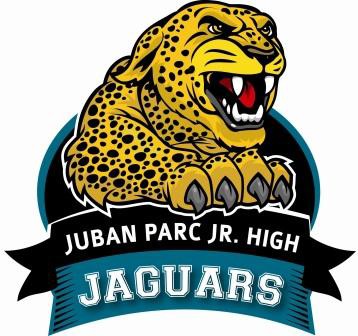 Greg Hayden, PrincipalSTUDENT HANDBOOK 2019-2020JUBAN PARC JUNIOR HIGH HOME OF THE JAGUARSPhone (225) 664-1001 Fax (225) 664-5000Robin Howard, Assistant Principal            Erica Navarre, Curriculum Coach	Bonnie Allgood, Guidance CounselorTHIS STUDENT PLANNER BELONGS TO:Name  	Grade  	Address  	Phone  	Computer Username: __________________________	            Bus #________________	          Other Username: _________________________________Computer Password: _____________________________          AR # ______________	           Other Password:__________________________________STUDENT DAILY SCHEDULEDear Students and Parents,W E L C O M EOn behalf of our faculty and staff, I would like to welcome you to Juban Parc Junior High School.The faculty and staff are dedicated to providing the safest and most productive learning environment for the students here at Juban Parc Junior High. It is our goal to support students in their educationalaccomplishments and encourage them so that they may become productive citizens. It is our goal tofoster a positive relationship between school, home, and community so that students continue to be successful during their time as a Juban Parc Jaguar and beyond. This collaborative relationship is anessential part to the success of our students and our school.This planner is designed to provide you with vital information concerning Juban Parc Junior High. While no handbook can cover every possible situation or question that may arise during a school year, we have attempted to provide you with a thorough handbook that should address most of your questions and concerns. Please take time to read this handbook with your child so you and they may become familiar with the rules and expectations at Juban Parc Junior High.Best of luck this year, Greg Hayden, PrincipalSCHOOL CALENDAR 2019/2020SCHOOL HOLIDAYS (STUDENTS)Labor Day: Monday, September 2, 2019 (1 Day)Livingston Parish Fair: Friday, October 11, 2019 (1 Day)Parent/Teacher Conference Day: Wednesday, October 23, 2019 (1 Day)Thanksgiving: Monday - Friday, November 25-29, 2019 (5 Days)Christmas and New Year’s: Monday, December 23, 2019 – Tuesday, January 7, 2020 (12 Days)Classes Resume: Wednesday, January 8, 2020Martin Luther King Day: Monday, January 20, 2020 (1 Day)Mardi Gras: Monday - Tuesday, February 24 & 25, 2020 (2 Days)Good Friday/Easter: Friday, April 10, 2020- Friday, April 17, 2020 (6 Days)**TESTING DATES**Monday, March 30- Friday, May 1INTERIM AND REPORT CARDSINTERIM REPORTS TO BE ISSUEDThursday, Sept. 12, 2019Thursday, Nov. 14, 2019   Friday, Feb. 7, 2020Thursday, April 9, 2020 REPORT CARD PERIOD ENDSThursday, October 10, 2019Friday, December 20, 2019Friday, March 13, 2020Friday, May 22, 2020REPORT CARD TO BE ISSUEDFriday, October 18, 2019Friday, January 10, 2020Friday, March 20, 2020Friday, May 29, 20202:18 – extra-curricular activity students, alternative center dismissedSchool Health Rules – Parents can access school health rules under the parent section of the parish website: http://www.lpsb.orgRemind 101 for the School: Text the following to 810106th grade:  @JP6th7th grade: @JP7th8th grade:  @JP8thCar Pool Drop OffNOTE: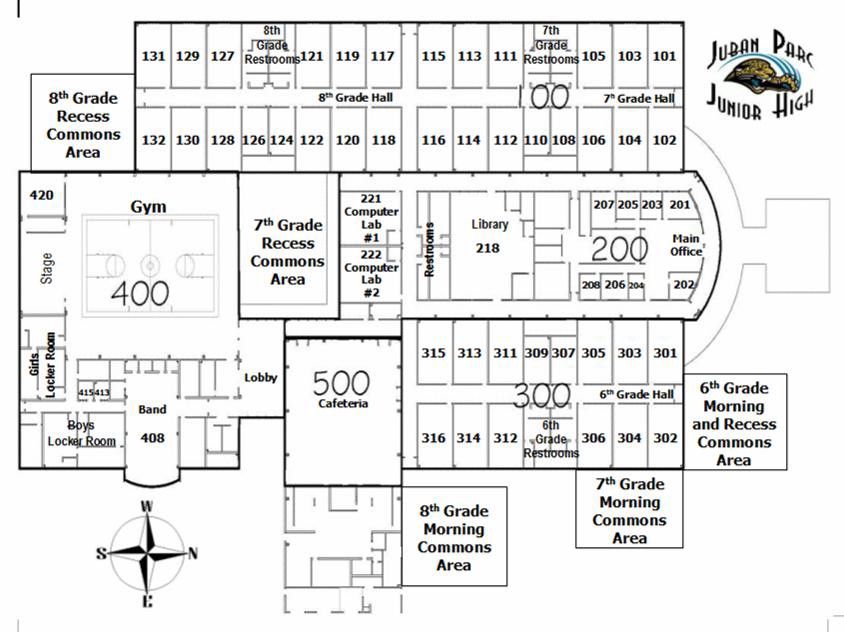 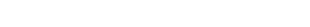 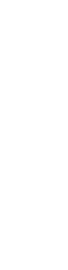 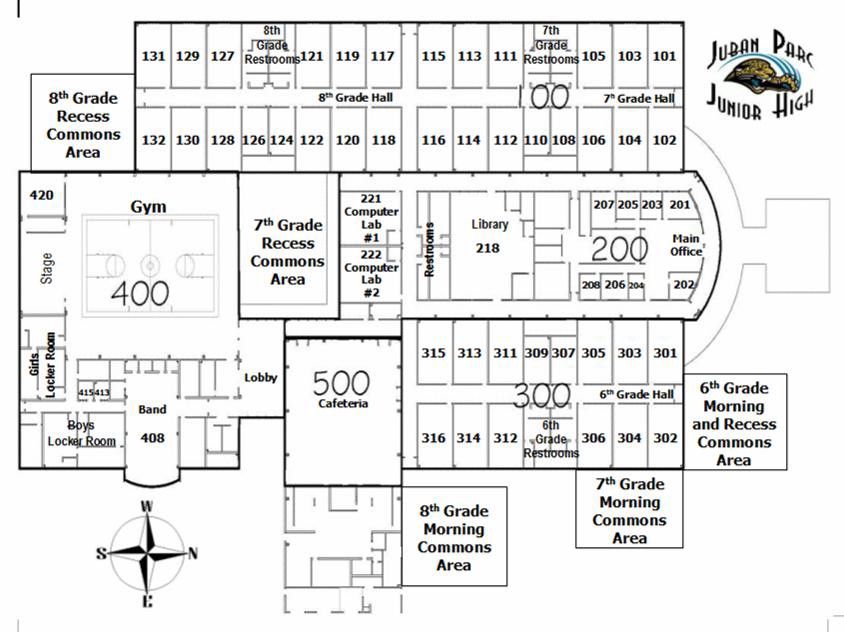 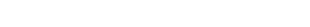 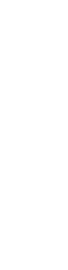 ** NO CHECK-OUTS 30 minutes prior to last bell**CHANGE OF TRANSPORTATION IN THE AFTERNOON: Any changes to student transportation from schoolshould be made no later than 1:15  P.M. so that the student can be notified in a timely manner.SCHOOL HOURSStudents may begin arriving on campus as early as 6:40  A.M. Upon arriving to school, students should report immediately to their designated areas and remain there. A bell will ring for each grade level to attend breakfast. Students should arrive to school no later than 7:10 A.M. CLASSES BEGIN PROMPTLY AT 7:13 A.M. Dismissal time is 2:15   P.M.TARDY POLICYTardy slips for arriving late to school will be given after 7:13 A.M. in the office. All students must have a parent or guardian sign them in through the office and pick up an admit slip. Students must be inside the classroom when the tardy bell rings. Failure to do so will result in being tardy. Teachers will issue tardy slips in their respective classrooms for students who are tardy after homeroom/1st hour. All teachers will enforce this policy. Multiple tardy infractions will result in disciplinary action as listed below. This can be any combination of tardiness – being tardy in the morning or tardy for class during the school day. At the end of the semester, tardies will begin again. However, a student’s disciplinary record accumulates the entire year.ACTIVITIES AND ORGANIZATIONS FOR 2019-2020:Club BandBoys' & Girls' TrackBoys’ & Girls’ Basketball Cheerleaders Buddy ClubGardening ClubFellowship of Christian Athletes (FCA)FootballHonors Club Recreation Club Scrapbooking Art Club Awards DayDance TeamSchool Dances Movie ClubSpanish Club MakerspaceHONOR ROLL Open to all students – Students are required to make all A’s, A’s and B’s or all B’s.PERFECT ATTENDANCE – Only given to students with no absences, check-outs, or check-ins.GENERAL SCHOOL SERVICES PROVIDED FOR STUDENTS:Concessions – at recessFirst Aid – located in the officeSale of pencils – located in the school storeLost and Found – located in student waiting area (Items will be removed periodically and donated to charity or disposed of.)E. Belt Rental—may rent belt from the librarySTUDENT FEES – All fees should be turned in to the teacher indicated below. Checks, Cash, Money order, credit card, or online     Student Fees: $30.00 to homeroom teacher or online            P.E. Uniform: $20.00 to P.E. Teacher             Band Fee: $50.00 to band teacherMEDICINE – Students are not allowed to bring any medicine to school at any time and may be subject to disciplinary action if they do. Parents may come to the school to administer medicine to their child. Students will be given medicine at school only with written documentation from a doctor and parent according to state mandate. Forms may be obtained in the office.TELEPHONE – The school phone should be used for official business. Students may use the telephone only before school begins at 7:10 A.M. to obtain lunch money or if they are ill. Students will not be allowed to use the phone for gym clothes, school materials or books forgotten at home. Students will not be allowed to receive phone calls for any reason.CONFERENCES  - Teacher conferences are encouraged. Parents should contact the school secretary at 664-1001 for an appointment. A conference with a team of teachers will only be permitted upon scheduling with the office. No teacher conferences will be scheduled the last week of school. Visitors should check in through the office when they arrive on campus and obtain a visitor’s badge. Conferences with administrators are by appointment only and should be scheduled between 8:00 A.M. and 2:15 P.M.GUIDANCE – The school counselor duties include school wide testing, SBLC, and administrative duties. Counselors see students at school for many issues. They do not do weekly therapy however. The counselor will assess the situation and refer the student to the appropriate resource. Your counselor sees students, especially 8th grade, in groups each year. This is mostly related to career activities and scheduling. If students need to see the counselor they may have their teacher e-mail the Guidance Office.There will also be a form in the school office that the student may fill out as well to request Guidance services.WITHDRAWALS – If for some reason a student must withdraw or transfer to another school, a transfer slip should be picked up in the office. Please make an appointment with the counselor in advance. All textbooks and library books must be returned before a student can get a release or any school records forwarded to another school. Fees for lost or damaged books, required fees, library fines, lunch money, etc. must be paid before school records will be sent to another school.ACCIDENTS – Accidents are reported to the office. Information from student information sheets will be accessed for contact of parent or guardian. Please make sure this information is updated as needed. If the parent or guardian cannot be contacted, the school will take the required action. Doctor’s name and any known allergies should be placed on the student’s information sheet. The parent of a child with a health issues which we need to be aware should contact the child’s homeroom teacher at the beginning of the school year.EXCUSES – Grades 6-8 must be present a minimum of 167 class periods in order to be eligible for a course taken. Exceptions can be made only in the event of extended personal illness as verified by a physician and/or extenuating circumstances as approved by the parish superintendent of child welfare and attendance in consultation with the principal. Students who check in or out of school are marked absent for the classes missed. On the day that a student returns to school following an absence, he/she should bring a note from the parent/guardian or doctor requesting that the absence be excused. Students have five (5) school daysto submit an excuse, beginning with the day on which they return to school. The note must include: firstand last name of student and students grade level, date(s) of student’s absence, explanation or reason for absence, parent/guardian signature, and phone number for verification. The student must bring his/her excuse to the Excuse Box, located in the student waiting area in the office. If the student does not bring an excuse he/she will not be eligible to make up work missed on the days of absence. This will result in receiving “0’s” on any assignments missed. The student has as many days to make up missed work as days absent, not to exceed five school days. Excuses may not be faxed to the school. A DOCTOR’S EXCUSE CANNOT BE ALTERED IN ANY MANNER. This action may result in disciplinary action for the student.A parent note allows the student to make up missed assignments but is not subtracted from the total number of absences. Only a doctor’s excuse, obituary notice of member of immediate family, or court excuse allows the student to make up missed assignments and is subtracted from the total number of absences.Not classified as doctor’s excuses are receipts for medicine or office visits, appointment slips, prescriptions for medicine, and treatment reports.The Livingston Parish School Board lists personal illness, death in the immediate family, and extreme emergencies as legitimate reasons for absences. Trips, vacations, etc. are not excusable.Unexcused absences result in students receiving “0’s” on any missed assignments.A doctor’s excuse for chronic or recurring illnesses may be accepted but must be renewed each nine weeks in order to be valid. Doctor’s excuses will be verified and may not be altered in any way.All excuses will be kept on file for purpose of verification.All Check- ins - parents or guardian must come in the office to check students in or out.CHECK-OUT PROCEDURE – A parent or guardian must be contacted before a student will be allowed to leave school. The person responsible for picking up the student must come into the office and sign a check-out form. For an excused check-out, a note from a doctor or dentist must be presented upon returning to school. If a custody issue arises, parents must provide the school with the appropriate court papers annually, showing legal custody. Students will not be allowed to check out 30 minutes prior to the last bell.HOMEWORK – Homework is an essential part of education. Homework for students that have been absent may be requested upon the 3rd day of absence by calling the office before 8:00 A.M. Homework may be picked up in the office between 2:15 and 2:30.LIBRARY – Students may visit JPJH Library before school from 6:55-7:10 to check in/out library books, pay fines, study, etc. Students may check out books for a two week period. Books must be returned on or before the due date. All library books are due before school ends. Students will be notified when all library books are due. Failure to return books or pay fines will result in report cards being held. A student may not check out an additional book if he/she has an overdue or damaged library book, or he/she owes a fine. Fines are $0.10 per book per school day. All students are scheduled to visit the library every two weeks with their reading classes. Reading teachers are responsible for Accelerated Reader usage, points, and grades. Individual students may not visit the library during another class's scheduled visit.TRANSPORTATION – Students riding bicycles or walking are not allowed on campus until 6:40 A.M. Violators of this rule will not be allowed to bring bikes on campus at all. Skateboards are not allowed on campus at any time. Parents are to use designated driveways. Students are to be dropped off in the morning and picked up in the afternoon in the designated carpool area. Please see school map on page 3. Students may not be dropped off before 6:40  A.M.For students riding home an alternate way: One-time bus notes may be filled out online using the JPJH app by BOTH parties involved every time.  The student going home a different way and the student who is hosting should fill out the permission form.TEXTBOOKS – Each student is issued a home set of textbooks. Teachers will have classroom sets of textbooks for students’ use at school. Student textbooks are checked out through the JPJH Library using Follett Destiny software. Textbooks are the responsibility of each student. Any damage which occurs to the textbooks while in the possession of the student will result in the student being required to pay for the book/books. All student textbooks are due before the last week of school. Report cards will be held if the student fails to return library/textbooks or pay for lost/damaged books by the scheduled time.LUNCHStudents have a choice of hot lunch or they may bring their lunch.Students may not bring canned soft drinks, any type of carbonated beverage or fast food into the cafeteria.Students may pay at the door each day or pay in advance for extra items. No charging is allowed.Change will not be given in the cafeteria. Students will be credited with the amount submitted.Lunch Prices:	Free until 2021Students should move quickly, quietly, and in assigned order when paying for lunch, scanning fingers or cards, receiving lunch and emptying trays.Students should remain in their assigned seats until directed by the teacher to leave.Students should sit together as a class.Students should not return to the classroom for forgotten items.There will be no talking on the way to and from the cafeteria.Behavioral expectations in the cafeteria are comparable and consistent with classroom expectations.Lunch tables and floors must be left clean upon exiting.BOUNDARIES FOR STUDENTS – AT NO TIME SHOULD STUDENTS ENTER A COMMONS AREA OTHER THAN THEIR OWN.Sixth grade students will be allowed:On the concrete area in front of 300 or 6th grade building.To use the water fountains and restrooms in the 300 or 6th grade building. Seventh grade students will be allowed:On the concrete area northeast of the 300 building before school and on the concrete area southeast of the 300 building during recess. To use the water fountains and restrooms in the 200 hall in the morning and in 200 hall at recess.Eighth grade students will be allowed:On the concrete area southeast of the 300 building before school and behind the 100 building at recess.To use the water fountains and restrooms in 200 hall in the morning and 100 hall at recess.GENERAL RULES OF CONDUCT BEFORE SCHOOL AND AFTER SCHOOLThere will be no running on concrete areas for any reason.There will be no physical contact. This includes slapping, kicking, tackling, and any other form of aggressive or affectionate contactGENERAL CAMPUS RULESA student must be in school one-half of the day to be able to participate in any school activity.This includes any type of practice, event, dance, ballgame, etc. A student who is suspended may not participate in any school sponsored activity beginning at 2:15 on the day of the infraction.Any school property damaged or lost will be paid for by the student.No report cards will be issued to students who owe money to the school or who have lost books.Students may not attend extra-curricular activities until debts are cleared.Only those students who eat breakfast will be allowed in the cafeteria between 6:45-7:10 A.M.Students are to leave as soon as they finish eating breakfast.The buildings open at 7:10 A.M. In inclement, rainy, or cold weather all students will be allowed inside.Concessions will be sold at recess. Buyers are to line up in an orderly manner.Students are not to leave their classes to go to the restroom, office, or guidance office without signed planner.No hats will be brought or worn to school.Students are not to be in a classroom without teacher supervision. Example – before school, after school, etc.No personal possessions other than required items for classroom use will be allowed in school. Thisincludes candy, toys, games, baseball cards, cell phones, pagers, and electronic devices such as CD players, tape players, radios, MP3’s, iPOD’s, etc. Violations will result in disciplinary action. Parents are required to pick up confiscated items. School personnel reserve the right to examine items and images on electronic devices.Students are not allowed to bring visitors to school. This includes brothers and sisters.Students may not buy or sell personal items to one another at school.All school rules and policies apply on school buses and bus loading areas.Students will not be allowed to receive flowers, balloons, etc. at school.Homework and medical excuses faxed to the school will not be accepted.Students are not allowed on school grounds except during school-related activities.Body armor is not allowed to be worn on school grounds or to any school-related activity.R.  Shirts must be tucked in at all times. Failure to comply will result in a detention and for multiple offenses the discipline will be progressive.JPJH does not tolerate bullying, harassment or intimidation of any kind on campus, students should report such behavior to a teacher or administrator and it will be investigated and appropriate action will betaken.T.  Audio and video recordings are not allowed at JPJH due to possible violations of FERPA and HIPPA, both of which regulate and protect the right to privacy for adults and minors. Any audio or video recordings at JPJH require the prior approval of the Principal.  Please note that this policy does not apply to general assemblies, award ceremonies, and other school sponsored events at JPJH.DISMISSAL OF SCHOOLWhen the first bell rings at 2:15, only those students riding first load, walking, riding bicycles, or carpool will be dismissed. When the second bell rings, students who ride 2nd load, have behavior clinic and/or have practice for an extracurricular activity are to be dismissed. Bus students, walkers, and bicycle riders will exit from the north end of the 100 and 300 halls to the bus loading area for either load. Students riding with their parents must be picked up from the east side of the 300 hall under the carpool shed. 6th grade will exit out the north end of building and 7th & 8th grade will exit between the cafeteria and the south end of the 300 hall.STUDENT DRESS CODENo student’s appearance, including but not limited to his/her attire, shall be considered proper and acceptable for school if it distracts from, or in any way disrupts, the educational process. The Livingston Parish School Board is responsible for achieving a system wide dress code for appearance and dressamong students that will promote the best atmosphere for teaching and learning. DRESS AND PERSONAL GROOMINGIt is the responsibility of each student to use good judgment regarding appearance and attire. Cleanliness shall be a basic consideration. Any complaint concerning a student’s dress and appearance shall be addressed by the particular school’s administration. The principal of the particular school shall make thefinal decision as to what is considered proper attire and appearance. In the event that health and medical considerations for a particular student require an exception to the Dress Code, the principal of the particular school shall determine that exception and make his/her faculty and staff aware of the exception.GENERAL DRESS CODEThe following guidelines have been established regarding all students’ dress and appearance:P.E. uniform shirts are unacceptable underneath school uniforms.Bandanas, caps, hats, non-prescription glasses, or dental fixtures or grills are not permitted.Patches, decorations, slogans, designs, symbols, tags, marks, or advertisements are prohibited on clothing and booksacks. (Examples: Beer, cigarettes, drugs, obscene suggestions, skulls/crossbones, sexual connotations, etc.). Hoods with masks attached are prohibited.Earring(s) are not allowed for males as wearing apparel (ears or other body parts, shirt, pants, etc.).Earrings are allowed for females as wearing apparel in ears lobes only (not allowed in other body parts). Over-sized earrings are not allowed. No more than 2 bracelets or necklaces are allowed.Male hair length must be of even distribution. The hair may not extend below the plane of the shoulder nor down upon the eyebrow in front, nor down below the earlobes. Hair must beclean, well-groomed and neat at all times. (Lines cut in the hair, shaven hair, “Mohawk” cuts,extreme coloring of hair including highlights, “tails” or any other hair style which interferes with a student’s performance or that of his classmates is prohibited.)Sideburns can extend to the lobe of the ear. Beards and goatees are unacceptable. Mustaches neatly trimmed are acceptable.Female hair must be clean, neat and well-groomed. Extreme coloring including highlights andextreme hairstyles are not acceptable. Hair in rollers is not acceptable.Foundation garments must be worn and should not be visible.Dress during any period where uniforms are not required, such as special event days, non- uniform days, or for transferring students, shall be consistent with the intent and spirit of theSchool Uniform Dress Code. (Unless other wise told, bottoms should be traditional blue jeans on non-uniform days.)No tattoo shall be exposedPants cannot be worn tucked into boots.*Note:  Students violating the dress code are subject to detention or suspension.SCHOOL UNIFORM DRESS CODEThe School Board is permitted by state law to adopt dress codes mandating the use of school uniforms. The purpose of the School Uniform Dress Code shall be to provide additional opportunities for increased school safety; to encourage students to experience a greater sense of school identity and belonging; to encourage an improvement in student behavior; and to encourage a high level of program participation.NO EMBLEMS, INSIGNIAS, OR MONOGRAMS SHALL APPEAR ON ANY UNIFORM ITEM. CARGO TYPE POCKETS ON ANY GARMENT ARE PROHIBITED.Shirt: Solid Color: Navy Blue or White Polo (golf- boxed, hemmed) two, three, or four buttons at the top front with collar (short or long sleeves) – mustbe tucked in and properly buttoned. No pocketsor lace on shirt. No cap sleeves. Oxford/dress shirt style (short or long sleeves) Under-shirts and t- shirts, if worn, must be white in color and can only be worn underneath the standard uniform. All shirts must be tucked in and properly buttoned.Slacks/Skorts/Skirts/Shorts/Jumpers:Solid color:  Traditional Khaki (stone, chocolate, or green prohibited)Style must be cotton twill or cotton blend (no jean style or material) – No rivetsNo sewn on outside pockets or flaps; cargo pants and pockets on lower legs are prohibitedSlacks and shorts must have belt loops andmandatory beltZip fly onlyJumpers:Styles must be cotton twill or cotton blend (no jean style/material)Uniform shirts must be worn under jumpers Length – top of knee or longerSkirts:Must be worn at waistline Length – top of knee or longer Can be pleated, flat, or A line No sewn on outside pocketsor flapsShorts:Must be worn at waistlineLength: Top of knee to four (4) inches above the knee (length cannot be below the knees) (length can be cuffed or not cuffed)Skorts:If skorts have belt loops, a belt must be worn Must be worn at waistlineLength: Top of knee to four (4) inches above the knee (length cannot be below the knees) (lengthcan be cuffed or not cuffed) Can be pleated, flat, or A-lineHose/Tights:Solid color: White, Navy Blue, or Skin Tone Socks, hose, or tights must be worn with shoes Slacks:Straight legsNo elastic or gathered at the ankles. No slits in pants legsMust be hemmed and length not to exceed top of shoe (hem can be cuffed)Must be worn at waistlineCropped, stirrup, parachute, wind, stretch/warm-up, Capri, and jean style pants are prohibitedCan be pleated or flat frontBelts: Solid color and solid material: Brown, Black, Navy Blue, or KhakiMandatory when wearing slacks or shortsBelt buckles must be plain; standard buckleAppropriate length for waist sizeDesigns, emblems, insignias, monograms, logos, holes, studs, etc. are prohibitedBelts may be rented daily from the Library for $1Socks:Solid color: White, Navy Blue, or Khaki (must be matching pair with no emblems) Mandatory wearMust be visible and no higher than the kneeShoes:Shoes may tie, buckle or velcroClosed-toe and closed-heel shoes mandatory (tennis, dress, casual, or slip-on shoes) Shoes shall be properly tied if applicableBoots may be worn with pants onlyCoats:Coat/jacket/sweater may be worn as long as the uniform shirt collar is revealed under the coat/jacket/sweater. TRENCHCOATS areprohibited. Vest/Jackets/sweaters/coats thatzip/button/snap from top to bottom may be any color and with hood. No masks on the hoods of jackets.Pullovers of Any Kind -any garment which is pulled over the head which does not snap, button or zip from top to bottom (sweaters, sweatshirts, vests;) must beSolid color: Navy Blue or WhitePullover v-neck or pullover crew (hoods are prohibited) Must be worn over uniform shirt Turtlenecks are prohibitedSTUDENT COMPLIANCE WITH THE UNIFORM DRESS CODE:The School Uniform Dress Code of Livingston Parish shall strive to achieve full compliance through use of incentives and positive reinforcement measures, and will resort to disciplinary action only when positive measures fail to ensure compliance. In addition, the policy’s rationale and benefits of the School UniformDress Code will be explained and fully understood by the student and his or her family.The intent of this policy is not to inhibit or prohibit any student who is not in uniform from receiving the education to which he or she is entitled. Also, the intent of this policy is not to suspend or expel a student from class or from school, or lower an academic grade as a result of not complying with the School Uniform Dress Code. However, non-compliance will result in progressive disciplinary action being taken with the student.No student shall be considered in violation of the School Uniform Dress Code in the following instances:When Administrators allow exceptions to the uniform code for special events (ex. athletes on game days, academic teams, clubs, picture day, Boy Scouts or Girl Scouts on regular meeting days, etc.)During the first ten (10) days after transferring from out of the Parish to Livingston Parish Schools.During the ten (10) day period, appropriate dress (according to School Board Policy) shall be followed.When a student is on campus outside of normal school hours.When a student has been authorized by the school principal to wear a school activity uniform such as those worn by members of the cheerleading squad, dance team, band, or athletic teams.CLASSROOM DISCIPLINE POLICYEach teacher will maintain a log of student behavior within their classroom for minor infractions that require the issuance of remedial work. Each teacher shall establish teacher expectations and students must be informed of the expectations. Infractions shall be recorded daily. Upon the fourth infraction, students will receive an office referral. Once the fourth infraction is addressed by the administration, the discipline log for the student shall start over.Proper student conduct is the responsibility of the student and parents. It is the daily responsibility of school personnel to assure that no single person interferes with the learning environment of other students. The Principal or his designee will determine when offenses are extreme or flagrant.REFERRAL PROCESS FOR MINOR INFRACTIONS1st Infraction – Teacher conference2nd Infraction –Teacher assigns remedial work – must be signed by parent3rd Infraction –Teacher will make personal contact with parent by phone or acknowledged email. Teacher may assign additional remedial work.4th Infraction – Office ReferralADMINISTRATIVE DISCIPLINE POLICYAction to be administered by the office for discipline problems shall be one of the following: Conference, Corporal Punishment, Detention, Behavior Clinic, Suspension, Expulsion.Conference – used at the discretion of the Administrator. It can be used on the occurrence of a minor discipline problem or to avoid the occurrence of a more serious, major offense.Corporal Punishment – Male students will be given a choice of receiving a paddling or detentionfor minor offenses.Morning Detention – used for minor offenses. Students may be placed in morning detention. Students must come prepared with signed permission slip, planner, paper, and pen/pencil. Students who do not come prepared will be dismissed. Students MAY NOT ride the bus due to the start time of detention.Behavior Clinic  –will be used as an alternative to suspension at the discretion of the administration. Students will only be assigned to Alternative Center for a maximum of four times during the school year. Any violation of rules governing the center will result in an automatic suspension from school. Failure to attend the Behavior Clinic for any reason will result in an automatic suspension from school. Students must come prepared with signed permission slip, planner, paper, and pen/pencil. Students who do not come prepared will be dismissed.Suspension – used for major offenses or an excessive amount of minor offenses. Short termsuspension will range from 1 to 2 days. Long term suspension will range from 3 to 9 days. An indefinite suspension will be left up to the discretion of the Administration and the Central Office. The severity of the offense will determine the length of the punishment. Suspensions begin at 2:15 on the day of the infraction. Student may not attend any extra-curricular activities.Expulsion – Upon receiving the 4th suspension, the student will be recommended for expulsion. Ifat any time in the estimation of the Administration the offense is severe enough to warrant expulsion, suspensions will be waived and expulsion will be recommended.** It should be noted that the accumulation of Detentions, Alternative Center assignments, Suspensions, and Expulsions for the first semester WILL BE carried over to the second semester.These are not erased from a student’s record until the conclusion of the school year.** The Administration reserves the right to change the Discipline Policy according to requirements of the Central Office and recognizable need for the smooth operation of theschool.CHECK WRITING POLICYAs a result of the continued increase in the number of bad checks we receive, effective July 1, 2008, Livingston Parish Public Schools will begin utilizing ePayments – Educational Financial Services to assist in the recovery of all returned checks. Please include the following information on every check presented toyour child’s school: FULL NAME, CURRENT STREET ADDRESS, HOME PHONE NUMBER.Should your bank return your check unpaid, the school’s bank will automatically forward the returned item to ePayments for electronic re-presentment. Please note, these checks are not returned to the school. Once these checks are debited from our account as an unpaid item we cannot accept payment for them. ePayments will be responsible for recovering the face value of the check plus a Louisiana state authorized collection fee of $25.00. The face value of the check will be debited from your account electronically. A separate transaction for the fee will be sent electronically once the face value has cleared. If your check was unpaid by your bank due to a bank error, please provide documentation of that error from your bank within 30 days of the receipt of notification. At that time, any due credit will be issued promptly.Should your unpaid check not clear electronically, alternate methods of payment will be accepted by ePayments. You can mail a cashier’s check or money order, pay online with a major credit card or, pay by PayPal, or pay by MoneyGram at any Wal-Mart customer service desk. School officials can provide this information at your request. In addition, a toll free number will be available for you to call should you have any questions or need assistance.When not using ePayments, payments made to Juban Parc Junior High may be in the form of cash, check, credit card, or money order. All checks for purchases through Juban Parc Junior High School should be made out to Juban Parc Junior High School. Please include the student's name on the check or money order on the memo line and two phone numbers.LPPS FAMILY RESOURCE CENTERThe LPPS Family Resource Center will be housed at the Livingston Parish Literacy and Technology Center in room 142B (Address: 9261 Florida Blvd., Walker, LA 70785/Phone Number 225-667-1098). The center will be open on Tuesday (1 P.M. – 7 P.M.), Wednesday (9 A.M. – 3  P.M.), and Thursday (9 A.M. – 7 P.M.).The goal of the center is to provide resources that will assist, guide, and support families with their children’s education and promote family engagement.Services the center will offer are education materials for loan, workbooks/worksheets on many skillstaught in the classroom, special needs information, workshops/training, ACT prep materials/workshops and much more.STUDENT COMPUTER ACCESS AND USEINTERNET SAFETYLPPS Acceptable Use SummaryIn our continued efforts to comply with the Children's Internet Protection Act, Livingston Parish Public Schools has adopted and will enforce policies and procedures to protect our students. The policies: IFBGA Computer Access and Use and JCDAF - Bullying, Cyber bullying, Intimidation along with other district policies are available to the public at the school or district administrative office.Acceptable use of the internet and other network resources include but not limited to:No access by minors of inappropriate matterNo access of social networking, or gaming sitesNo use of outside electronic mail, chat rooms, and any other forms of direct communication by studentsNo inappropriate network behavior including cyber-bullyingAny knowledge of prohibited behavior or access of prohibited sites must be reported immediatelyStudents are not allowed to install any software on LPPS computers or networksNo revealing personal information.No illegal activities such as:Hacking, Vandalism and unauthorized access.Password abuseInappropriate LanguageTrespassing in others’ foldersDamaging computers or networksDisabling or modifying LPPS security settings in order to bypass filtering/monitoring to gain unauthorized access to sites or filesViolating Copyright lawsSpreading virusesUsing the network for commercial ,illegal or violent purposesPenalties:Any user violating these provisions, applicable state and federal laws, and district rules shall be subject to loss of network privileges and any other system disciplinary options, including criminal prosecution.Procedures that have been adopted to enforce the policies include:Principals will discuss CIPA and Acceptable Use with the staff to explain their responsibilities. Teachers sign a form with the items discussed and their responsibilities listed.Teachers will disseminate the information to students. As documentation of discussion, students in grades 3 and above must sign a statement that they have been informed of and understand their responsibilities as network users. This form also contains a list of items discussed.C. LPPS also maintains a robust software platform that filters inappropriate material and blocks its access for all users. This software scans emails and internet sites for key words and identifiers. The district reviews filtering reports and internet use regularly to insure protection for students and appropriate use by staff.All photos of students on school websites will be unidentified unless a permission form has been completed.It is the responsibility of the parent go to the school in person and sign a form if you want to:Deny your student access to the internet.Deny permission for your student’s work to be published on classroom web sites.c. Deny permission for your student’s unidentified photos to be published on classroom web site.HOURSUBJECTTEACHER/ROOM NUMBER123456FIRST SEMESTERBegins: Friday, August 9, 2019       Ends: Friday, Dec. 20,2019SECOND SEMESTERBegins: Wednesday, January 8, 2020            Ends: Friday, May 22, 2020SCHEDULESSCHEDULESSCHEDULESSCHEDULESSCHEDULESDAILY SCHEDULEDAILY SCHEDULEACTIVITY SCHEDULEACTIVITY SCHEDULEClasses Begin7:10Classes BeginClasses Begin7:101st Period7:13	-	8:091st Period7:13	-	7:562nd Period8:12	-	9:052nd Period7:59	-	8:423rd Period9:08	-  10:013rd Period8:45	-	9:284th Period 10:04	- 10:574th Period9:31	- 10:135th Period/Lunch/recess 11:00   -  12:206th Period10:16	- 10: 576th Period12:23	- 1:165th Period/Lunch/recess5th Period/Lunch/recess11:00	- 12:207th Period  1:19	-	2:157th Period12:23	- 1:06Dismissal 1stload buses/                 Car/walkers 2:15Activity/Club1:09	-	2:15              2ndload buses   2:18Dismissal1st load Buses/car/walkers   2nd Load buses2:15  2:18DISCIPLINARY ACTION TAKEN FOR TARDINESSDISCIPLINARY ACTION TAKEN FOR TARDINESSDISCIPLINARY ACTION TAKEN FOR TARDINESSDISCIPLINARY ACTION TAKEN FOR TARDINESS1-2 Offenses3-4 Offenses5-6 OffensesAll Additional OffensesStudent will not bepenalized. Notification will be given to student.Morning DetentionTuesday and/or Thursday 6:30 A.M.- 7:00 A.M.After School ClinicThursday2:15 - 5:00  P.M.1 DayOut-of-School SuspensionPROGRESSIVE DISCIPLINARY ACTION TAKEN FOR DRESS CODE VIOLATIONS (PER SEMESTER)PROGRESSIVE DISCIPLINARY ACTION TAKEN FOR DRESS CODE VIOLATIONS (PER SEMESTER)PROGRESSIVE DISCIPLINARY ACTION TAKEN FOR DRESS CODE VIOLATIONS (PER SEMESTER)PROGRESSIVE DISCIPLINARY ACTION TAKEN FOR DRESS CODE VIOLATIONS (PER SEMESTER)1st & 2nd Offense3rd Offense4th Offense5th Offense and BeyondParent/GuardianContact letterMorning DetentionTuesday and/or Thursday 6:30 A.M.- 7:00 A.M.After School ClinicThursday2:15 - 5:00 P.M.1 DayOut-of-School SuspensionSuspensionSuspensionOFFENSEDETENTIONBEHAVIOR CLINICSHORT TERMLONG TERMEXPULSIONFighting3daysContinuing to fight after school personnel’s request to stop5daysFighting (multiple offenses)5-9daysHooky (staying home)XXLeaving campus – unauthorized checkoutXXXUnexcused tardiesXXXSmoking, dipping, possessionXXPossession of cigarette lighters/matchesXXArsonXGroom & dress violationsXXXDisruptive/uncooperative behavior/failure to participateXXXFailure to do/complete punish workXXXDisrespect for authorityXXXXWillful disobedienceXXXXXVandalism (suspension until reimbursement is made)XXXXBreaking and entering school propertyXXAssault and battery of school personnelXNo readmission to JPJHHarassing/threatening  studentXXXXXHarassing/threatening school personnelXXPossession/use of alcohol or drugsXPeriod of2 – 4 semestersDistribution/possession with intent to distribute (law enforcement officers notified)XPeriod of2 – 4 semestersGamblingXXXStealing  (reimbursement)XXXExtortion  (reimbursement)XXXXProfane languageXXXPublic display of affectionXXXXXAlteration of grade reporting or medical excusesXXXForgery of administrator, teacher, or parent’s signatureXXXMinor disturbanceXXXMajor disturbanceXXXStudent trespassing; unauthorized areaXXXXPossession/use of fireworksXXXFailure to attend Detention (unexcused absence)XXFailure to comply with Detention rulesXXChewing gum (no warning)XXXUse of any object as a firearm or weaponXXPossession/use of firearm or weaponXPeriod ofSuspensionSuspensionOFFENSEDETENTIONBEHAVIOR CLINICSHORT TERMLONG TERMEXPULSION4 semestersUnacceptable/unauthorized use of computersXXXXXPossession/misuse of beepers, pagers, cell phones, recording or telecommunication devicesXXXXPossession of inappropriate personal items (CDplayers, playing/baseball cards, electronic devices, games, toys)XXBuying/selling of personal items at schoolXXXNot having plannerXXFalse charges against authorityXXCell phone (1st  possession)XCell phone (2nd possession and subsequent possession)XOther offenses and punishments may be added if neededAcademic Dishonesty/CheatingXXXXXShirt Untucked1-23-45 ormore